СВЯЗЬ МЕЖДУ НАПРЯЖЕННОСТЬЮ ПОЛЯ И РАЗНОСТЬЮ ПОТЕНЦИАЛОВ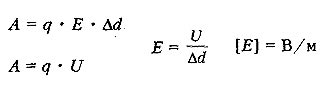 Чем меньше меняется потенциал на отрезке пути, тем меньше напряженность поля.Напряженность эл. поля направлена в сторону уменьшения потенциала.ЭКВИПОТЕНЦИАЛЬНЫЕ ПОВЕРХНОСТИ- поверхности, все точки которых имеют одинаковый потенциал. для однородного поля - это плоскость; для поля точечного заряда - это концентрические сферы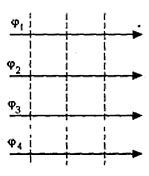 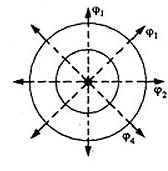  Эквипотенциальная поверхность имеется у любого проводника в электростатическом поле, т.к. силовые линии перпендикулярны поверхности проводника. Все точки внутри проводника имеют одинаковый потенциал ( =0).Напряженность внутри проводника = 0, значит и разность потенциалов внутри = 0. 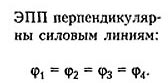 СВЯЗЬ МЕЖДУ НАПРЯЖЕННОСТЬЮ ПОЛЯ И РАЗНОСТЬЮ ПОТЕНЦИАЛОВЧем меньше меняется потенциал на отрезке пути, тем меньше напряженность поля.Напряженность эл. поля направлена в сторону уменьшения потенциала.ЭКВИПОТЕНЦИАЛЬНЫЕ ПОВЕРХНОСТИ- поверхности, все точки которых имеют одинаковый потенциал. для однородного поля - это плоскость; для поля точечного заряда - это концентрические сферы Эквипотенциальная поверхность имеется у любого проводника в электростатическом поле, т.к. силовые линии перпендикулярны поверхности проводника. Все точки внутри проводника имеют одинаковый потенциал ( =0).Напряженность внутри проводника = 0, значит и разность потенциалов внутри = 0. 